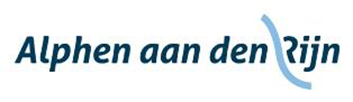 Verslag								InwonersadviesraadOpening en welkomDe voorzitter opent de vergadering en heet iedereen welkom.Blijvend thuis 2017 - 2018Rike van Oosterhoudt geeft een toelichting in grote lijnen op de aanpak van het programma Blijvend thuis. Het programma bevindt zich nog in de beginfase. Binnenkort wordt gestart met zes focusgroepen van bewoners die elk drie keer bij elkaar komen.Met name voor de doelgroepen die niet de ouderen betreffen, worden nog deelnemers gezocht.Afspraken:De inwonersadviesraad wijst inwoners op de focusgroepen en is alert op zaken die voor het programma van belang kunnen zijn.Via Chantal krijgt de inwonersadviesraad iedere maand een update van de stand van zaken.De inwonersadviesraad krijgt de verslagen van focusgroepen.Zodra advies nodig is, gevraagd of ongevraagd, gaat de inwonersadviesraad ermee aan de slag.Via Chantal wordt de inwonersadviesraad op de hoogte gehouden van voor hen interessante bijeenkomsten.Verslag en actiesHet verslag wordt doorgenomen en ongewijzigd vastgesteld.De acties worden doorgenomen:Pagina 1:Els, Lieke en Mariëlle hebben volgende week een afspraak om met specifieke vragen contact op te nemen met de JGT’s.						actiepuntPagina 2: De naam van de sociaal makelaar is de heer Lahbib el Houari. Afgesproken wordt dat Chantal hem uitnodigt voor de vergadering in mei en dat Jan een en ander met hem voorbereidt. 									actiepuntIn dit kader meldt Lyda dat de projectgroep Eenzaamheid op 23 maart een bijeenkomst in de Bron organiseert. Jan zal daarbij aanwezig zijn. In september volgt een bijeenkomst voor heel Alphen, met Ruud Gebel als dagvoorzitter.De planning rond de evaluatie Beter voor elkaar is bekend: de tour en de tafels vinden plaats in mei. Er zijn nog geen exacte data bekend. Eind mei/begin juni volgt er een plenaire bijeenkomst. In de raadscommissie van juni worden de uitkomsten besproken.Het verslag van de heidag is naar aanleiding van enkele opmerkingen aangepast. 
De adviesraad gaat ermee accoord dat het in deze vorm overhandigd kan worden als er vragen zijn over de activiteiten van de inwonersadviesraad.Pagina 3:De presentatie van het rapport over de problemen met de jeugd in Boskoop vindt plaats op 14 maart in de Plantaan in Boskoop. In principe gaan Piet en Els er naartoe. Namens de OSO nodigt Lyda Annette uit voor een kennismaking op 15 maart, 
10.00 uur in Wijkcentrum Ridderveld.Activiteiten afgelopen periodeEls doet verslag van de ontmoeting, samen met Mariëlle, met de gebiedsadviseurs van het centrum van Alphen. De interesse was wederzijds. Met hen is afgesproken dat een afvaardiging van de inwonersadviesraad aansluit bij het overleg dat regelmatig plaatsvindt met diverse partijen uit het centrum. Voorts is afgesproken dat er na deze vergadering opnieuw contact opgenomen zal worden.Piet doet verslag van de ontmoeting, samen met Annette, met de gebiedsadviseurs in Boskoop. Opvallend was de hele brede/vrije opdracht die zij hadden. In verband met de segregatie is ‘verbinden’ een speerpunt van hun werk. Een ander punt was de gerichtheid van Boskoop op Gouda, waarbij men zich afvraagt of Alphen wel voldoende souplesse heeft om daar mee om te gaan.Voorts merkt hij op dat het moeilijk is om namen van sleutelfiguren uit de wijken te krijgen. Het zijn vaak vrijwilligers die al behoorlijk belast zijn.Jan:doet verslag van een bijeenkomst van het Diaconaal Platform Alphen waar gesproken is over gezinshereniging. De gemeente stelt daarvoor geen geld beschikbaar en laat het over aan particulier initiatief. Er wordt nu een gezamenlijk fonds opgericht, waarbij een beoordelingskader zal worden opgesteld.geeft aan dat de Stichting Nieuwe Alphenaren een presentatie wil geven bij de inwonersadviesraad. Dit voorstel wordt positief ontvangen.			actiedoet verslag van het gesprek dat hij samen met Lyda had met de gebiedsadviseurs van Ridderveld. Duidelijk werd dat zij zonder doelstelling werken, maar wel vanuit een brede opdracht (signaleren, rolmodel en verbinden). Er volgt nog een rondleiding door de wijk. Lyda:is bij een stakeholdersbijeenkomst van Tom in de buurt geweest. Er kwam niet veel uit.is bij een netwerkbijeenkomst geweest georganiseerd door Zorg en Zekerheid waarbij Mona Keijzer aanwezig was. Onderwerp: Hoe houdt u zelf de regie (over langer thuis blijven wonen).geeft aan dat ze contact heeft opgenomen met Hub Orbons van het Alphens Platform Gehandicapten. De reden hiervoor is dat de brandweer heeft aangegeven dat in de Driehoorne de scootmobielen in een brandveilige ruimte geplaatst moeten worden vanwege brandgevaar als ze worden opgeladen. Orbons heeft een en ander uitgezocht en zal als dat nodig is contact opnemen met de inwonersadviesraad.Roos geeft aan dat er contact is geweest met de gebiedsadviseurs Kerk en Zanen en de Hoorn. Daarbij is afgesproken dat er binnenkort gezamenlijk een fietstocht door deze gebieden wordt gemaakt, waarbij ook twee leden van de rekenkamer meegaan.Annette doet verslag van het voorzittersoverleg waarbij de volgende punten naar voren kwamen:Op 16 maart is er een infomarkt voor de raad over de dorps- en buurthuizen. Annette gaat er naartoe. Er is een interessante folder voor cliëntondersteuners gemaakt. Deze wordt doorgestuurd.Gevraagd wordt naar suggesties voor de lokale inzet voor bestrijding van armoede onder kinderen. Opgemerkt wordt dat de gemeente zich zou moeten aansluiten bij het Jeugdcultuurfonds of het Jeugdsportfonds, of een subsidioloog aannemen om een en ander in kaart te brengen. Roos en Mariëlle formuleren een advies.		actieOp 29 maart is er bestuurlijk overleg tussen de voorzitters van de adviesraden en de wethouders. Onderwerpen die besproken zullen worden, zijn in ieder geval de communicatie en evaluatie. Ideeën voor andere onderwerpen zijn welkom.De cliëntenadviesraad wil een bijeenkomst organiseren met het Centrum voor Jeugd en Gezin om over hun activiteiten te praten. De inwonersadviesraad is gevraagd of men mee wil doen. Hiervoor is geen belangstelling.CommunicatieNagedacht moet worden over de communicatie vanuit de inwonersadviesraad. Welke boodschap moet uitgedragen worden en welke middelen zijn daarvoor te gebruiken? Voorgesteld wordt een student te benaderen voor het maken van een communicatieplan. De afdeling communicatie wil wel meedenken, maar verder niet. Mariëlle informeert bij haar echtgenoot voor suggesties voor een persoon die dit kan doen.		actiepuntRondvraag en sluitingEls informeert naar het rooster van aftreden. Dit wordt nagekeken.Mariëlle verwacht door omstandigheden de komende tijd vaak afwezig te zullen zijn.Jan meldt dat het koersplan voor het werkbedrijf goed op schema zit.Annette krijgt binnenkort van Diny een lijstje met accommodaties om te vergaderen.Niets meer aan de orde zijnde sluit de voorzitter de vergadering om 19.00 uur.Datum:8 maart 2017Tijdstip:17.00 tot 19.00 uurLocatie:Werkcafé 1Aanwezig:Jan Buitelaar, Mariëlle Engelhart, Roos Havekes, Piet de Kooter, Els van Iersel, Annette Sax (voorzitter), Lyda de JongAfwezig m.k.Tonnie Bonnet, Lieke Salomé, Chantal PolsGemeente:Rike van OosterhoudtNotulist:Froukje Jellema